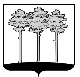 ГОРОДСКАЯ  ДУМА  ГОРОДА  ДИМИТРОВГРАДАУльяновской областиР Е Ш Е Н И Ег.Димитровград  30  октября  2019  года  	   	                                                     № 34/249  .                                Об установлении границ территории, на которой осуществляется территориальное общественное самоуправление «Лесная Горка»Руководствуясь частью 1 статьи 27 Федерального закона от 06.10.2003 №131-ФЗ «Об общих принципах организации местного самоуправления в Российской Федерации», частью 2 статьи 16 Устава муниципального образования «Город Димитровград» Ульяновской области, Положением о территориальном общественном самоуправлении в городе Димитровграде Ульяновской области, рассмотрев обращение инициативной группы граждан, проживающих в границах территории, на которой осуществляется территориальное общественное самоуправление от 11.10.2019 б/н, Городская Дума города Димитровграда Ульяновской области третьего созыва решила:1. Установить границы территории, на которой осуществляется территориальное общественное самоуправление «Лесная Горка»: Территория, на которой осуществляется территориальное общественное самоуправление расположена на территории индивидуальной жилой застройки по адресному ориентиру: ул.III Интернационала, ул.Лесная Горка, ул.Красноармейская, ул.Потаповой, в центральной части Центрального жилого района города Димитровграда Ульяновской области.	Южная часть границы территориального общественного самоуправления проходит вдоль ул.Лесная Горка от пересечения с ул.Потаповой до пересечения с ул.III Интернациона и граничит с территорией земель общего пользования (улица местного значения).	Западная часть границы территориального общественного самоуправления проходит вдоль ул.III Интернационала от пересечения с ул.Лесная Горка до пересечения с ул.Красноармейской и граничит с территорией земель общего пользования (магистральная улица общегородского значения).	Северная часть границы территориального общественного самоуправления проходит вдоль ул.Красноармейской от пересечения с ул.III Интернационала до пересечения с ул.Потаповой и граничит с территорией земель общего пользования (магистральная улица местного значения).	Восточная часть границы территориального общественного самоуправления проходит вдоль ул.Потаповой от пересечения с ул.Красноармейской до пересечения с ул.Лесная Горка и граничит с территорией земель общего пользования (улица местного значения).2. Установить, что настоящее решение подлежит официальному опубликованию и размещению в информационно-телекоммуникационной сети «Интернет» на официальном сайте Городской Думы города Димитровграда Ульяновской области (www.dumadgrad.ru).3. Установить, что настоящее решение вступает в силу со дня, следующего за днем его официального опубликования.	4. Контроль исполнения настоящего решения возложить на комитет по социальной политике и местному самоуправлению (Степаненко).Исполняющий полномочия				Глава города ДимитровградаПредседателя Городской Думы			Ульяновской областигорода Димитровграда					Ульяновской области								         С.И.Степаненко				          Б.С.Павленко